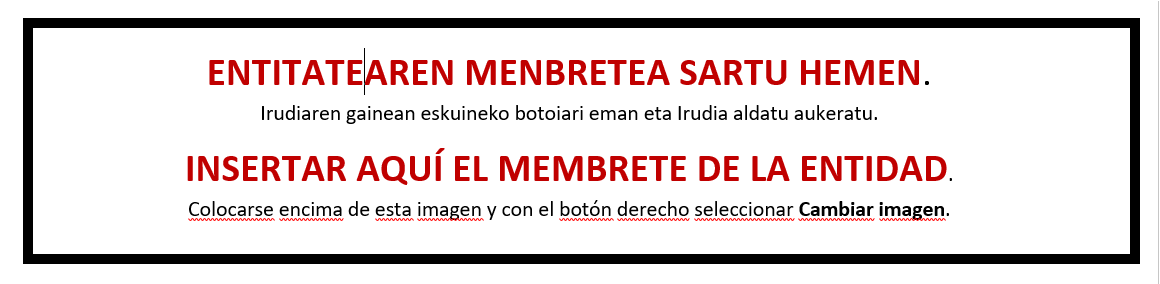 Sinadura eta entitatearen ZigiluaFirma y Sello de la entidad	“Enpresak sortu eta garatzeko prozesuan laguntzeko programa” 2021eko deialdia“Programa para el acompañamiento en el proceso de creación y desarrollo empresarial” convocatoria 2021EMAKUME EKINTZAILEADeklaratzaileaDeclaranteDeklaratzaileaDeclaranteDeklaratzaileaDeclaranteNA  DNIKargua  CargoEntitatea  EntidadEntitatea  EntidadIFZ  NIFProiektuaren izenaNombre del proyectoProiektuaren izenaNombre del proyectoProiektuaren izenaNombre del proyectoProiektuaren izenaNombre del proyectoZIURTATZEN DUT(NAN                          ) aipatzen den EMEKIN proiektuan laguntza eta aholkularitza lanak egin dituela eta ondorengo lan egoeran dagoela:ZIURTATZEN DUT(NAN                          ) aipatzen den EMEKIN proiektuan laguntza eta aholkularitza lanak egin dituela eta ondorengo lan egoeran dagoela:CERTIFICO QUE(con DNI                          ) ha realizado  el acompañamiento y asesoramiento del proyecto EMEKIN que  se indica, y se  encuentra  en  la  siguiente  situación laboral:CERTIFICO QUE(con DNI                          ) ha realizado  el acompañamiento y asesoramiento del proyecto EMEKIN que  se indica, y se  encuentra  en  la  siguiente  situación laboral:Besteen konturako langilea, Gizarte Segurantzako kotizazioan hobaririk gabekoa.Trabajadora o trabajador por cuenta ajena con cotización a la Seguridad Social no bonificada.Besteen konturako langilea, Gizarte Segurantzako kotizazioan hobariduna.Trabajadora o trabajador por cuenta ajena con cotización a la Seguridad Social bonificada.Langile autonomoa.Trabajadora autónoma o trabajador autónomo.Lekua eta dataLugar y fecha